2022 - 2023 SeasonsROCKY MOUNTAIN RECREATION AND PUBLIC FISHING AREA HUNTING INFORMATIONDeer - Archery only (Either Sex): September 10, 2022 – January 8, 2023; Sign-in: All Archery Deer Hunters must sign in online at gooutdoorsgeorgia.com, on the Outdoors GA App, or at the entrance when they hunt for deer at Rocky Mountain during the 2022 - 2023 Season.Turkey - Archery only: April 8 - May 15, 2023; Sign-in: All archery turkey hunters must sign in online at gooutdoorsgeorgia.com, on the Outdoors GA App or at entrance when they hunt for turkeys at Rocky Mountain during the 2023 season.  Small Game - Archery only: August 15, 2022 - February 28, 2023; any small game with an open state season may be taken (no sign-in).  Waterfowl – Early Teal SeasonHeath Lake (Anglers Haven Rd.); September 11-26, 2022; Shooting hours begin 1/2 hour before sunrise to sunset (no sign-in).  Waterfowl - Early Canada Goose SeasonHeath Lake (Anglers Haven Rd.); September 3-25, 2022; October 8-23, 2022; November 19-27, 2022; December 10, 2022 -January 29, 2023, Shooting hours begin l /2 hour before sunrise to sunset (no sign-in).   Waterfowl - Duck and GooseAntioch Lake (East & West) (Mountain View Dr.); January I, 2023 -January 31, 2023 (OPEN: Monday-Saturday: CLOSED: Sundays; Shooting hours from 1/2 hour before sunrise to sunset (no sign-in).Heath Lake (Anglers Haven Rd.); September 3-25, 2022; October 8-23, 2022; November 19-27, 2022; December 10, 2022 - January 29, 2023; Shooting hours begin 1/2 hour before sunrise to sunset (no sign-in).  Special Regulations:The Oglethorpe Power chain link main gate on Mountain View Drive is closed to all public vehicles. Foot traffic is allowed inside this gate anytime between the posted area opening and closing times. There is no public access to cross the bridge in front of the powerhouse. Foot traffic is allowed from Fouche Gap and Sand Springs Road. No parking along Fouche Gap or Sand Springs Road.Crossbows are legal archery equipment that may be used on this area. No possession and/or use of explosives, firearms, other weapons and fireworks is permitted, except that legal hunting weapons may be possessed and used following applicable hunting regulations during legal hunting seasons if the firearm is unloaded and stored in a motor vehicle so as not to be readily accessible. Firearms may only be used during designated waterfowl hunting seasons.  Daily or annual parking permit required for all vehicles. Daily permits can be purchased at each entrance, annual pass available by mail.  Gates open SUNRISE TO SUNSET. All non-campers must be off the area by the SUNSET.Sign - out: Report all harvest information on gooutdoorsgerogia.comATVs are not allowed on the area. Vehicles must park only in designated areas. No vehicles allowed off maintained roads. Bicycles are allowed on designated bike trails after I 0am during hunting season. Do not block or drive around gates or cables.No alcohol possession or consumption on the area.Know and observe safety zones and areas off limit to any public use.Boats may be used to access areas that are open to hunting. No wake and idle speed required regardless of boat or motor size.Hunter orange clothing, though not required to hunt on the area, is recommended to all persons using trails and woods during hunting season.Valid hunting license and applicable stamps required. Hunting and shooting prohibited from across a public road, buildings, towers, fences, power poles, etc., or platforms attached to same.No permanent tree stands allowed. Portable stands allowed and may be left overnight at own risk. Do not mark, carve, drive nails, or in any other way deface any tree or structure.Dogs must always be kenneled or kept on a 6-foot leash and attended, except that a dog being used for legitimate hunting activities is not required to be leashed while actively being used for hunting.Feeding, baiting, trapping, or enticing with food of any wildlife is prohibited.See WRD Hunting Season and Regulation Pamphlets for additional information.Directions from Rome: Take U.S. Highway 27 north 10.4 miles; left on Sike Storey Road 0.4 miles; left on Big Texas Valley Road 5.4 miles to main entrance.Georgiawildlife.com	706-802-5087                                     1/12/2023                            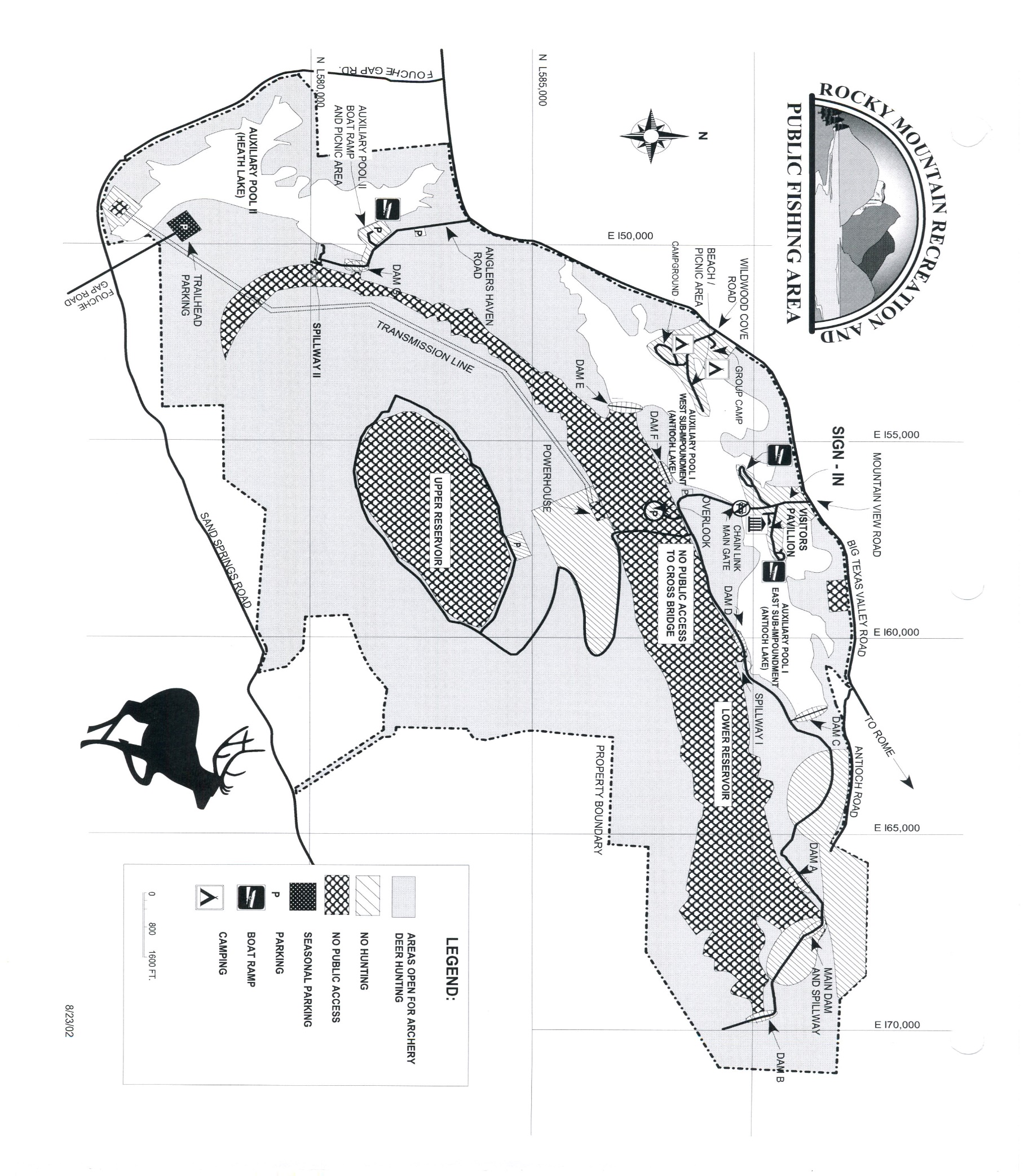 